* A compléter et à ajouter des lignes autant que de besoinÀ propos de vous : 	Je travaille au TCO   Je travaille pour un partenaire du TCO (REA, CADI, OTI)Merci de votre participationExemples de Valeurs                                   Exemples de Principes qui en découlent                                                   Exemples d’Engagements                       Exemples d’Engagements                       EXEMPLE 1 : L’EXEMPLARITÉ                                     (dans la gestion et l’organisation) :   Elle consiste à appliquer un respect strict des règlements et engagements pris et à s’assurer d’une gestion rigoureuse des deniers publics, sans superflus.Maîtriser les coûts internes de la structure tout en garantissant une qualité de service :	Pas important   	Moyennement important   	Important   Utiliser les outils numériques pour les échanges à distance et les partages d’expériences :Utiliser les outils numériques pour les échanges à distance et les partages d’expériences :EXEMPLE 1 : L’EXEMPLARITÉ                                     (dans la gestion et l’organisation) :   Elle consiste à appliquer un respect strict des règlements et engagements pris et à s’assurer d’une gestion rigoureuse des deniers publics, sans superflus.S’approprier le règlement intérieur* et faire en sorte de l’appliquer :	Pas important   	Moyennement important   	Important   * Le TCO a adopté un nouveau règlement intérieur fin 2017disponible sous intranetA compléterA compléterEXEMPLE 1 : L’EXEMPLARITÉ                                     (dans la gestion et l’organisation) :   Elle consiste à appliquer un respect strict des règlements et engagements pris et à s’assurer d’une gestion rigoureuse des deniers publics, sans superflus.Favoriser l’adaptabilité et la polyvalence des agents du TCO et de ses satellites*	Pas important   	Moyennement important   	Important   * Structure (SEM, SPL, syndicat mixte, GIP, Associations…)  liée à une collectivité territoriale et contrôlée / ou financée de façon très significative par celle-ciA compléterA compléterExemples de ValeursExemples de Principes qui en découlent                                                   Exemples d’Engagements                       EXEMPLE 1 : L’EXEMPLARITÉ (dans la gestion et l’organisation) :   Elle consiste à appliquer un respect strict des règlements et engagements pris et à s’assurer d’une gestion rigoureuse des deniers publics, sans superflus.Accentuer la culture de management en interne :	Pas important   	Moyennement important   	Important   A compléterEXEMPLE 1 : L’EXEMPLARITÉ (dans la gestion et l’organisation) :   Elle consiste à appliquer un respect strict des règlements et engagements pris et à s’assurer d’une gestion rigoureuse des deniers publics, sans superflus.Veiller à la bonne circulation des informations :	Pas important   	Moyennement important   	ImportantA compléterEXEMPLE 1 : L’EXEMPLARITÉ (dans la gestion et l’organisation) :   Elle consiste à appliquer un respect strict des règlements et engagements pris et à s’assurer d’une gestion rigoureuse des deniers publics, sans superflus.Engager le TCO, ses satellites et les associations dans une gestion responsable formalisée dans des documents contractuels (conventions d’objectifs et de moyens, etc.)	Pas important   	Moyennement important   	Important   A compléterExemples de ValeursExemples de Principes qui en découlent                                                   Exemples d’Engagements                       (à compléter EXEMPLE 1 : L’EXEMPLARITÉVous pouvez proposer d’autres principes  si vous le souhaitez Vous pouvez proposer d’autres exemples d’engagements si vous le souhaitezEXEMPLE 2 : LA TRANSPARENCE  D’une part, dans les choix de politique publique : Il s’agit de faire en sorte que chaque citoyen puisse être informé et soit en mesure de comprendre les dossiers majeurs de l’intercommunalité.D’autre part, dans le recrutement et l’avancement des équipes internes : il s’agit de s’assurer que les règles de recrutement et d’avancement soient les mêmes pour l’ensemble des agents du TCO.Des politiques publiquesPermettre à la population d’être consultée dans les choix à opérer sur des dossiers à forts enjeux :	Pas important   	Moyennement important   	Important   Faciliter, dans le cadre des grands projets,  la consultation citoyenne                    (recours à des réunions de proximité, plateforme numérique…) : EXEMPLE 2 : LA TRANSPARENCE  D’une part, dans les choix de politique publique : Il s’agit de faire en sorte que chaque citoyen puisse être informé et soit en mesure de comprendre les dossiers majeurs de l’intercommunalité.D’autre part, dans le recrutement et l’avancement des équipes internes : il s’agit de s’assurer que les règles de recrutement et d’avancement soient les mêmes pour l’ensemble des agents du TCO.Faciliter la connaissance des interventions du TCO et de ses satellites auprès des équipes internes et des citoyens :	Pas important   	Moyennement important   	Important   A compléterExemples de ValeursExemples de Principes qui en découlent                                                   Exemples d’Engagements                       EXEMPLE 2 : LA TRANSPARENCE  D’une part, dans les choix de politique publique : Il s’agit de faire en sorte que chaque citoyen puisse être informé et soit en mesure de comprendre les dossiers majeurs de l’intercommunalité.D’autre part, dans le recrutement et l’avancement des équipes internes : il s’agit de s’assurer que les règles de recrutement et d’avancement soient les mêmes pour l’ensemble des agents du TCO.Développer l’éducation citoyenne et faire connaître les droits et devoirs des citoyens :	Pas important   	Moyennement important   	Important   A compléterEXEMPLE 2 : LA TRANSPARENCE  D’une part, dans les choix de politique publique : Il s’agit de faire en sorte que chaque citoyen puisse être informé et soit en mesure de comprendre les dossiers majeurs de l’intercommunalité.D’autre part, dans le recrutement et l’avancement des équipes internes : il s’agit de s’assurer que les règles de recrutement et d’avancement soient les mêmes pour l’ensemble des agents du TCO.Des recrutementsConforter la représentativité du jury technique de recrutement du TCO :	Pas important   	Moyennement important   	Important   A compléterEXEMPLE 2 : LA TRANSPARENCE  D’une part, dans les choix de politique publique : Il s’agit de faire en sorte que chaque citoyen puisse être informé et soit en mesure de comprendre les dossiers majeurs de l’intercommunalité.D’autre part, dans le recrutement et l’avancement des équipes internes : il s’agit de s’assurer que les règles de recrutement et d’avancement soient les mêmes pour l’ensemble des agents du TCO.Privilégier, à compétences égales, un recrutement « territorial » :	Pas important   	Moyennement important   	Important   A compléterExemples de ValeursExemples de Principes qui en découlent                                                   Exemples d’Engagements                       EXEMPLE 2 : LA TRANSPARENCE  Atteindre le taux légal de 6% de travailleurs handicapés dans l’effectif du TCO* et de ses satellites :	Pas important   	Moyennement important   	Important   * Les établissements ne remplissant pas (ou en partie) cette obligation doivent s’acquitter d’une pénalité A compléterEXEMPLE 2 : LA TRANSPARENCE  Vous pouvez proposer d’autres principes  si vous le souhaitez Vous pouvez proposer d’autres exemples d’engagements principes  si vous le souhaitezEXEMPLE 3 : LA PERFORMANCE                               (dans l’utilisation des ressources) :Il s’agit particulièrement de pouvoir apprécier l’ensemble des actions engagées par la collectivité sous l’angle de l’évaluation des politiques publiques (cibles, indicateurs).Revisiter l’ensemble de ses politiques publiques* régulièrement afin de répondre au plus près aux besoins du territoire :	Pas important   	Moyennement important   	Important *Le TCO a engagé en 2018 une démarche d’évaluation de ses politiques publiques afin d’adapter au mieux ses actions en fonction de l’évolution des besoins du territoire.Publier chaque année  sur le site internet un rapport de performance des actions menées: Exemples de ValeursExemples de Principes qui en découlent                                                   Exemples d’Engagements                       EXEMPLE 3 : LA PERFORMANCE                               (dans l’utilisation des ressources) :Il s’agit particulièrement de pouvoir apprécier l’ensemble des actions engagées par la collectivité sous l’angle de l’évaluation des politiques publiques (cibles, indicateurs).Responsabiliser les élus sur l’évaluation et conforter leur rôle dans le processus d’évaluation des politiques publiques* :	Pas important   	Moyennement important   	Important   *Dans le cadre de l’évaluation des politiques publiques, les commissions spécialisées et les vice-présidents du TCO pilotent la définition des objectifs à atteindre chaque année (Orientations Budgétaires). Un bilan est réalisé en fin d’exercice dans le cadre d’un rapport (rapport d’activité/rapport de performance).A compléterEXEMPLE 3 : LA PERFORMANCE                               (dans l’utilisation des ressources) :Il s’agit particulièrement de pouvoir apprécier l’ensemble des actions engagées par la collectivité sous l’angle de l’évaluation des politiques publiques (cibles, indicateurs).Respecter les objectifs du label Marianne* :	Pas important   	Moyennement important   	Important   *  Le TCO est labellisé Marianne au titre de l'accueil et de la qualité des réponses aux usagers.A compléterEXEMPLE 3 : LA PERFORMANCE                               (dans l’utilisation des ressources) :Il s’agit particulièrement de pouvoir apprécier l’ensemble des actions engagées par la collectivité sous l’angle de l’évaluation des politiques publiques (cibles, indicateurs).Faciliter l’ouverture des données publiques non sensibles aux particuliers et aux entreprises afin de mieux répondre aux besoins du citoyen et de contribuer à la création de nouveaux services :	Pas important   	Moyennement important   	Important  A compléterExemples de ValeursExemples de Principes qui en découlent                                                   Exemples d’Engagements                       EXEMPLE 3 : LA PERFORMANCE                               (dans l’utilisation des ressources) :Vous pouvez proposer d’autres principes  si vous le souhaitez Vous pouvez proposer d’autres exemples d’engagements principes  si vous le souhaitezEXEMPLE 4 : LA  RESPONSABILITÉ  Elle consiste en l’obligation morale de répondre et de se porter garant de ses actions vis-à-vis des autres membres du TCO, de ses partenaires et des usagers, en particulier sur les questions de justice fiscale.Soutenir les petites et moyennes entreprises et favoriser l’ancrage territorial :	Pas important   	Moyennement important   	Important   Payer nos fournisseurs dans un délai inférieur à 23 jours (délai règlementaire de 30 jours) :EXEMPLE 4 : LA  RESPONSABILITÉ  Elle consiste en l’obligation morale de répondre et de se porter garant de ses actions vis-à-vis des autres membres du TCO, de ses partenaires et des usagers, en particulier sur les questions de justice fiscale.Lutter autant que possible contre toutes les formes d’exclusion (notamment en développant l’économie sociale et solidaire ainsi que les clauses sociales dans ses marchés publics) :	Pas important   	Moyennement important   	Important  A  compléterExemples de ValeursExemples de Principes qui en découlent                                                   Exemples d’Engagements                       EXEMPLE 4 : LA  RESPONSABILITÉ  Elle consiste en l’obligation morale de répondre et de se porter garant de ses actions vis-à-vis des autres membres du TCO, de ses partenaires et des usagers, en particulier sur les questions de justice fiscale.Renforcer l’accueil des stagiaires afin d’accompagner les jeunes réunionnais vers le monde du travail et leur permettre de découvrir la gestion publique :	Pas important   	Moyennement important   	Important   A compléterEXEMPLE 4 : LA  RESPONSABILITÉ  Elle consiste en l’obligation morale de répondre et de se porter garant de ses actions vis-à-vis des autres membres du TCO, de ses partenaires et des usagers, en particulier sur les questions de justice fiscale.Encourager les gestes éco-citoyens  (responsabilisation sur la gestion des déchets, moyens de déplacements propres…) sur le territoire :	Pas important   	Moyennement important   	Important   A compléterExemples de ValeursExemples de Principes qui en découlent                                                   Exemples d’Engagements                       EXEMPLE 4 : LA  RESPONSABILITÉ  Elle consiste en l’obligation morale de répondre et de se porter garant de ses actions vis-à-vis des autres membres du TCO, de ses partenaires et des usagers, en particulier sur les questions de justice fiscale.Optimiser les ressources fiscales existantes et veiller à une équité sur le territoire :	Pas important   	Moyennement important   	Important   A compléterEXEMPLE 4 : LA  RESPONSABILITÉ  Elle consiste en l’obligation morale de répondre et de se porter garant de ses actions vis-à-vis des autres membres du TCO, de ses partenaires et des usagers, en particulier sur les questions de justice fiscale.Vous pouvez proposer d’autres principes  si vous le souhaitezVous pouvez proposer d’autres exemples d’engagements principes  si vous le souhaitezCitez des Valeurs Citez des Principes d’actions qui en découlentCitez des Engagements  qui en découlentValeur 1 :**Valeur 2 :**Valeur 3 :**Valeur 4 :Quel est votre avis sur ce projet de charte de gestion responsable du TCO :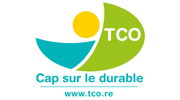 